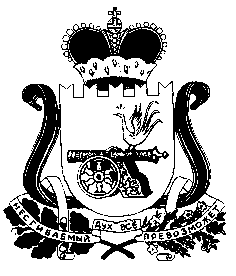 				 проектАДМИНИСТРАЦИЯ МУНИЦИПАЛЬНОГО ОБРАЗОВАНИЯХОХЛОВСКОГО СЕЛЬСКОГО ПОСЕЛЕНИЯСМОЛЕНСКОГО РАЙОНА СМОЛЕНСКОЙ ОБЛАСТИП О С Т А Н О В Л Е Н И ЕВ соответствии с пунктом 1 статьи 160.1 Бюджетного кодекса Российской Федерации, постановлением Правительства Российской Федерации от 23 июня 2016 года № 574 «Об общих требованиях к методике прогнозирования поступлений доходов в бюджеты бюджетной системы Российской Федерации»АДМИНИСТРАЦИЯ МУНИЦИПАЛЬНОГО ОБРАЗОВАНИЯ ХОХЛОВСКОГО СЕЛЬСКОГО ПОСЕЛЕНИЯ СМОЛЕНСКОГО РАЙОНА СМОЛЕНСКОЙ ОБЛАСТИ   ПОСТАНОВЛЯЕТ:1. Утвердить прилагаемую Методику прогнозирования поступлений доходов  в бюджет муниципального образования Хохловского сельского поселения Смоленского района Смоленской области.2. Контроль за исполнением настоящего постановления оставляю за собой.Глава муниципального образованияХохловского сельского поселения Смоленского района Смоленской области	              А. С. ПоляковУтвержденапостановлением администрации муниципального образованияХохловского сельского поселения Смоленского районаСмоленской областиМетодикапрогнозирования поступлений доходов в бюджет муниципального образования Хохловского сельского поселения Смоленского района Смоленской области1. Настоящая Методика прогнозирования поступлений доходов в бюджет муниципального образования Хохловского сельского поселения Смоленского района Смоленской области (далее – местный бюджет) определяет порядок расчета планируемых поступлений доходов бюджета, главным администратором которых в соответствии с решением Совета депутатов Хохловского сельского поселения Смоленского района Смоленской области о бюджете муниципального образования Хохловского сельского поселения  Смоленского района Смоленской области является Администрация муниципального образования Хохловского сельского поселения Смоленского района Смоленской области (код администратора-942), и применяется при формировании бюджета на очередной финансовый год и плановый период.1.	Прогнозирование доходов от сдачи в аренду имущества, находящегося в оперативном управлении органов управления сельских поселений и созданных ими учреждений (за исключением имущества муниципальных бюджетных и автономных учреждений) осуществляется главным администратором доходов (код бюджетной классификации 942 1 11 05035 10 0000 120 )Прогнозные показатели рассчитываются по формуле: N = Нп x К + Вп, где N - прогноз поступления доходов от сдачи в аренду имущества в бюджет;Нп - сумма начисленных платежей по арендной плате за недвижимое имущество в местный бюджет ;Вп - оценка выпадающих (дополнительных) доходов от сдачи в аренду имущества муниципального образования в связи с выбытием (приобретением) объектов недвижимости (продажа (передача) имущества, заключение дополнительных договоров, изменение видов целевого использования и др.);К - коэффициент индексации базовой ставки арендной платы за 1 кв. м нежилых помещений.2.	Объемы доходов по прочим доходам от компенсации затрат бюджетов сельских поселений (код бюджетной классификации – 942 1 13 02995 10 0000 130) не прогнозируются, в связи с несистематичностью их образования.3.	Объем доходов по невыясненным поступлениям, зачисляемым в бюджет сельских поселений (коды бюджетной классификации – 942  1 17 01050 10 0000 180) не прогнозируется. Указанные поступления подлежат последующему уточнению.4.	Объем доходов по прочим неналоговым доходам бюджета сельских поселений (коды бюджетной классификации – 942  1 17 05050 10 0000 180) не прогнозируются в связи с несистематичностью их образования.5.	Объемы поступлений дотаций, субсидий и субвенций, межбюджетных трансфертов в местный бюджет из областного, районного и федерального бюджета прогнозируются в соответствии с показателями, утвержденными Федеральным законом о федеральном бюджете, решение Смоленской районной Думы о районном бюджете и Областным законом об областном бюджете на текущий (очередной) финансовый год и на плановый период и соответствующими нормативными правовыми актами Правительства Российской Федерации, Администрации Смоленской области  и решением Смоленской Районной Думы.6.	Объёмы поступлений по прочим безвозмездным поступлениям в бюджеты сельских поселений (код бюджетной классификации 942 2070503010 0000 180) не прогнозируются в связи с несистематичностью их образования.7.	Объемы поступлений по доходам бюджета муниципального образования Сметанинского сельского поселения Смоленского района Смоленской области от:возврата остатков субсидий, субвенций и иных межбюджетных трансфертов, имеющих целевое назначение, прошлых лет из бюджетов сельских поселений (код бюджетной классификации 942 218 05010 10 0000 151),возврата остатков субсидий, субвенций и иных межбюджетных трансфертов, имеющих целевое назначение, прошлых лет из бюджетов сельских поселений (код бюджетной классификации 942 219 05000 10 0000 151) не прогнозируются в связи с несистематичностью их образования.8.	В текущем финансовом году в процессе исполнения местного бюджета прогноз поступлений доходов корректируется на сумму увеличения (уменьшения) их фактического поступления.Об утверждении Методики прогнозирования поступлений доходов в бюджет муниципального образования Хохловского сельского поселения Смоленского района Смоленской области